Материалы к проведению публичных слушаний.Обращение начальника Управление экономики и имущества администрации Жамсарановой Б.А. по вопросу предоставления разрешения на отклонение от предельных параметров разрешенного строительства с отклонением предельного минимального размера земельного участка,  образуемого путем перераспределения земельных участков с  кадастровыми номерами 80:01:180114:422, 80:01:180114:951,  расположенных по адресу: Забайкальский край, Агинский район,  пгт. Агинское, улица Комсомольская, б/н  с 200 кв.м на 194 кв.м.Схема расположения земельных участков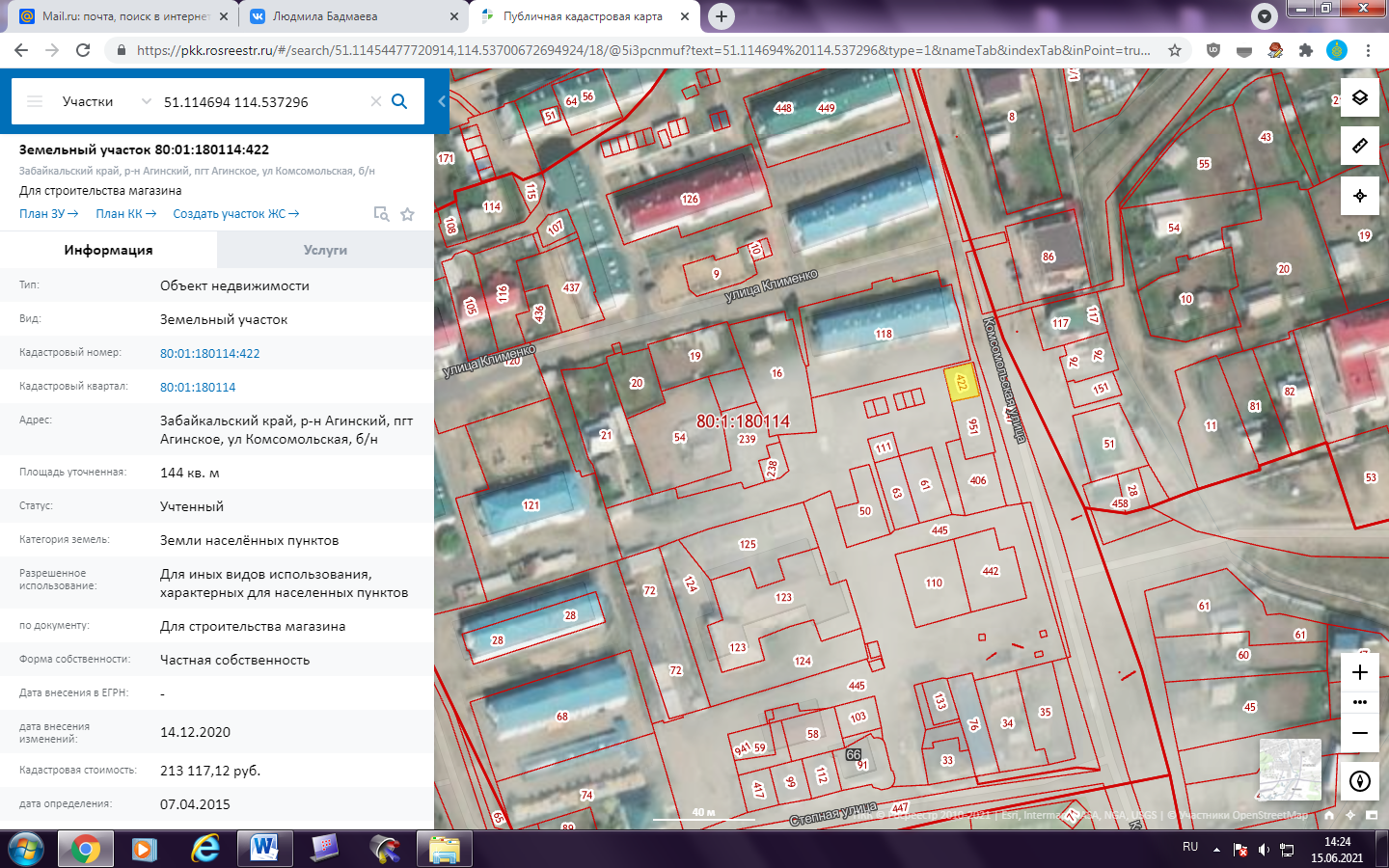 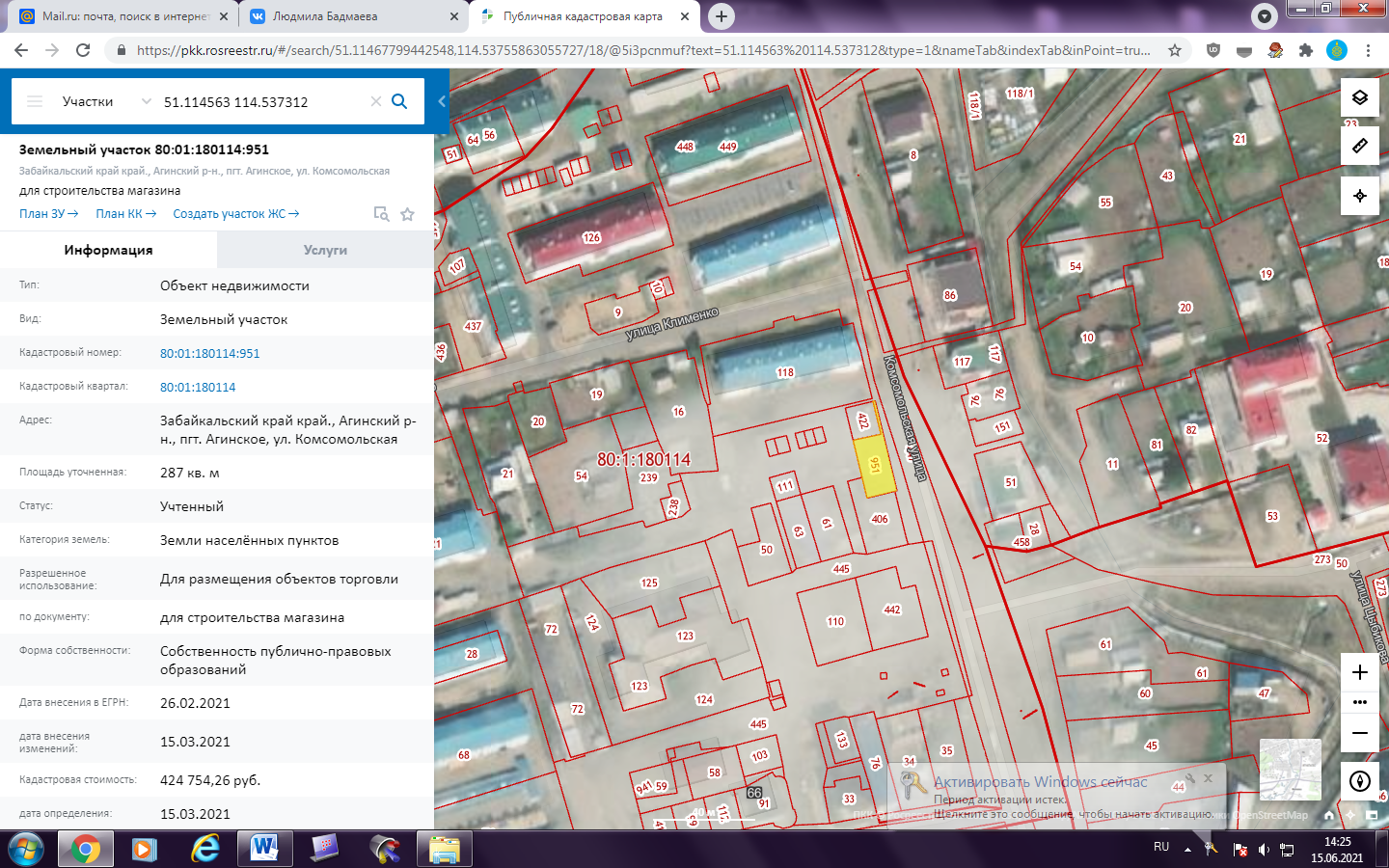 Фрагмент карты зонирования городского округа «Поселок Агинское»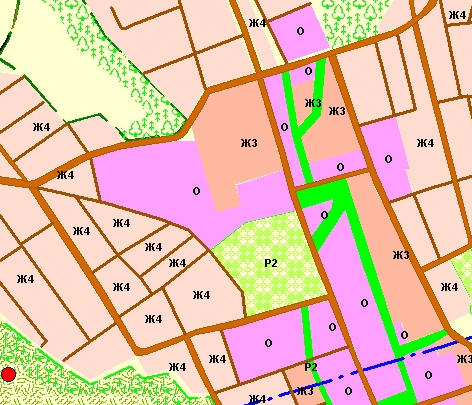        В соответствии с утвержденными Правилами землепользования и застройки городского округа «Поселок Агинское» земельные участки с кадастровым номером 80:01:180114:422, 80:01:180114:951 по адресу: Забайкальский край, Агинский район, пгт. Агинское, ул. Комсомольская, б/н  расположены в общественно-деловой зоне (О), предельный минимальный размер площади которого установлен в размере 200 кв. м. для строительства магазина.          По сведениям межевого плана площадь образуемого земельного участка с видом разрешенного использования для строительства магазина  составляет  194 кв. м., что не соответствует предельному минимальному размеру, установленным градостроительным регламентом.           Для приведения в соответствие с требованиями действующего законодательства необходимо предоставить разрешение на отклонение от предельного минимального размера земельного участка для строительства магазина с 200 кв.м. на 194 кв.м.Обращение Юхно Татьяны Ростиславовны по вопросу предоставления разрешения на отклонение от предельных параметров разрешенного строительства с отклонением предельного минимального размера земельного участка,  образуемого путем раздела земельного участка с  кадастровым номером 80:01:180137:150,  расположенного по адресу: Забайкальский край, Агинский район,  пгт. Агинское, улица Ленина, 56  с 200 кв.м на 78 кв.м.Схема расположения земельного участка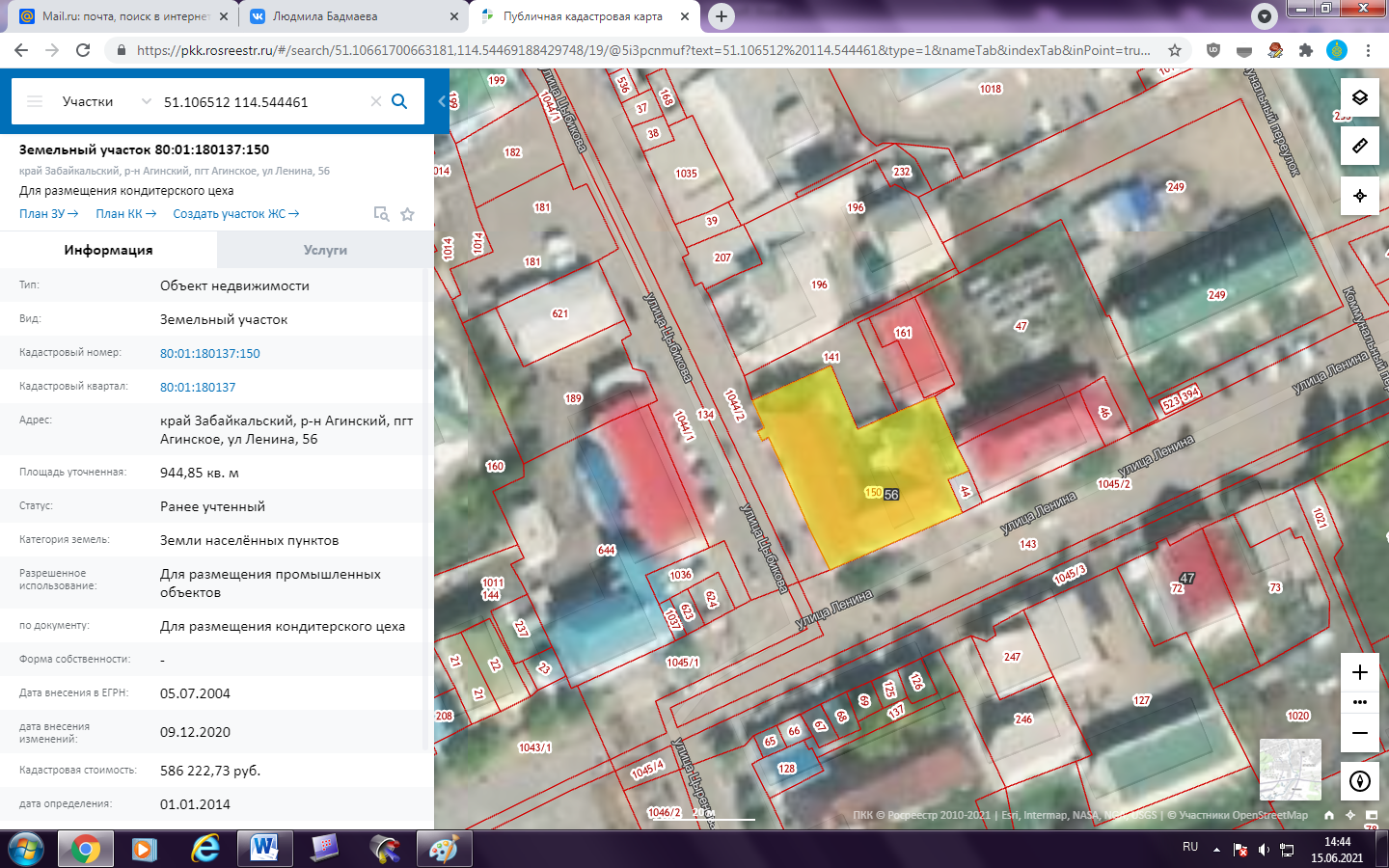 Фрагмент карты зонирования городского округа «Поселок Агинское»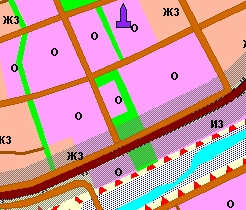        В соответствии с утвержденными Правилами землепользования и застройки городского округа «Поселок Агинское» земельный участок с кадастровым номером 80:01:180137:150 по адресу: Забайкальский край, Агинский район, пгт. Агинское, ул. Ленина, 56  расположен в общественно-деловой зоне (О), предельный минимальный размер площади которого установлен в размере 200 кв. м. для объектов капитального строительства, предназначенных для продажи товаров.          По сведениям межевого плана площадь образуемого земельного участка с видом разрешенного использования для строительства магазина  составляет  78 кв. м., что не соответствует предельному минимальному размеру, установленным градостроительным регламентом.           Для приведения в соответствие с требованиями действующего законодательства необходимо предоставить разрешение на отклонение от предельного минимального размера земельного участка для строительства магазина с 200 кв.м. на 78 кв.м.